NORTHBANK SURGICAL CENTERNon-English Language Access ServiceATTENTION:  If you speak one of the following languages, assistance is available to you free of charge.  Please ask for assistance from a staff member.Spanish: Español:  ATENCIÓN: si habla español, tiene a su disposición servicios gratuitos de asistencia lingüística.Vietnamese: Tiếng Việt:  CHÚ Ý: Nếu bạn nói Tiếng Việt, có các dịch vụ hỗ trợ ngôn ngữ miễn phí dành cho bạn.Chinese: 繁體中文 :  注意：如果您使用繁體中文，您可以免費獲得語言援助服務Russian: Русский: ВНИМАНИЕ: Если вы говорите на русском языке, то вам доступны бесплатные услуги перевода.Korean:  한국어: 주의: 한국어를 사용하시는 경우, 언어 지원 서비스를 무료로 이용하실 수 있습니다. Ukranian: Українська: УВАГА! Якщо ви розмовляєте українською мовою, ви можете звернутися до безкоштовної служби мовної підтримки. Japanese: 日本語: 注意事項：日本語を話される場合、無料の言語支援をご利用いただけます。 Arabic: 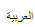 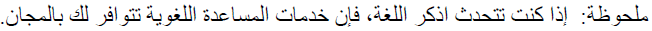 Romania: Română: ATENȚIE: Dacă vorbiți limba română, vă stau la dispoziție servicii de asistență lingvistică, gratuit.Cambodia:    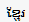 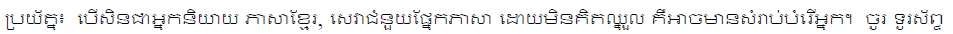 Oromo: Oroomiffa: XIYYEEFFANNAA: Afaan dubbattu Oroomiffa, tajaajila gargaarsa afaanii, kanfaltiidhaan ala, ni argama.German: Deutsch: ACHTUNG: Wenn Sie Deutsch sprechen, stehen Ihnen kostenlos sprachliche Hilfsdienstleistungen zur Verfügung.Farsi:  (Persia)  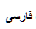 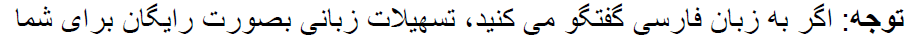 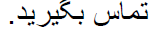 French: Français:  ATTENTION: Si vous parlez français, des services d'aide linguistique vous sont proposés gratuitement.Thai:     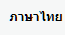 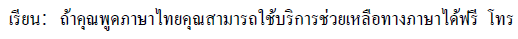 